МКДОУ «Детский сад с. Башлыкент»ФИЗКУЛЬТУРНЫЙ ДОСУГ«Где прячется здоровье?»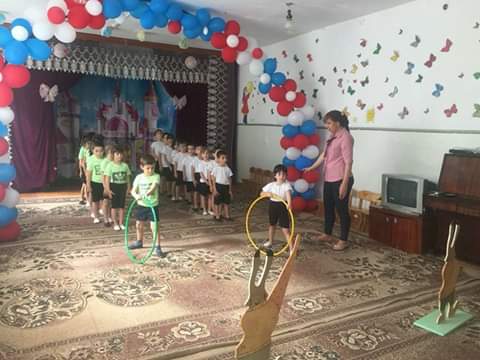                                                                 Воспитатель: Абдурахманова А.А.Физкультурный досуг для детей старшей группы «Где прячется здоровье?».    Воспитатель: Абдурахманова А.А.Цель: формировать у детей дошкольного возраста осознанного отношение к своему здоровью и потребность к здоровому образу жизни. Расширять знания детей о факторах, способствующих  укреплению здоровья, вызвать желание заниматься   физкультурой и закаливанием, выполнять  правила   гигиены.Задачи:-Закрепить выполнение физических упражнений для профилактики плоскостопия, а также способствовать формированию правильной осанки при выполнении различных видов упражнений.-С помощью физических упражнений развивать память, внимание, воображение.-Создать на занятии положительный эмоциональный настрой с помощью музыки, устранить замкнутость, снять усталость с помощью вводной медитации и релаксации.-Обогащать двигательный опыт детей; способствовать элементарному перевоплощению; развивать интерес к языку движений.-Продолжать укреплять здоровье детей и приобщать их к здоровому образу жизни.Оборудование: Музыкальный центр, обручи, канат, кегли, гимнастическая скамейка, кубики.Ход занятия:1. Организационный момент:- У нас сегодня необычное занятие, мы совершим путешествие в сказочный лес, попасть в который можно только с хорошим настроением и добрым сердцем.2. Основная частьВводная медитация (проводится под спокойную музыку).- Давайте найдём своё сердечко, прижмём обе руки к груди, и прислушаемся, как оно стучит: «Тук, тук, тук». А теперь представьте, что у вас в груди вместо сердца кусочек ласкового солнышка. Яркий и теплый свет его разливается по телу, рукам, ногам. Его столько, что он уже не вмещается в нас. Давайте пошлём друг другу немного света и тепла своего сердца (руки вынести вперед, кисти рук вертикально).Звучит музыка «Леса».- Что это за звуки? (Ответы детей) Представьте, что вы в лесу.(Небольшим словесным рассказом оживить воображение детей на фоне звучащей музыки)- Жил-был Зеленый Лес. Это был не просто Зеленый Лес, а Поющий Лес. Березы там пели нежные песни берез, дубы — стародавние песни дубов. Пела речка, пел родничок, но звонче всех пели, конечно, птицы. Синицы пели синие песни, а малиновки — малиновые.Я люблю побродитьПо зеленой стране.Здесь друзей заводитьОчень нравится мне.В той стране — благодать,Удивительный свет.Вот бы нам разгадать:В чем тут главный секрет?Загляни-ка со мнойВ эту славную жизньИ с зеленой странойНавсегда подружись.- Как вы думаете, лес, в который мы попали, красивый? (Ответы детей) Предлагаю вместе отправиться по тропинкам этого чудесного леса.Игра: «Тропинка»В колонне по одному участники идут друг за другом, выполняя следующие задания:«Тропинка!» — кладут руки на плечи впереди стоящего, приседают, наклоняя голову чуть-чуть вниз, и идут друг за другом;«Копна!» — все участники игры берутся за руки, образуют круг и направляются к центру круга, соединив руки в центре. Затем расходятся и снова идут в колонне по одному. На сигнал «Кочки!» все участники игры приседают, положив руки на голову.Бег широким и мелким шагом в чередовании с обычной ходьбой. Выполнить 2 круга по залу.Построение в круг.Общеразвивающие упражнения(педагог предлагает всем вместе потанцевать, проводятся под ритмичную музыку).- Вот мы и вышли на чудесную солнечную полянку. Если прислушаться и посмотреть вокруг, то можно заметить, что мы здесь не одни.Предлагаю провести небольшую разминку здесь на полянке. Для того, чтобы ещё больше укрепить здоровье.Упражнения выполняются в такт музыки, воспитатель  демонстрирует показ выполнения упражнений.И. п.: ноги вместе, руки на поясе. Наклоны головы вправо, влево.И. п.: ноги вместе, руки на поясе. Наклон головы вверх, вниз.И. п.: ноги на ширине плеч, руки внизу. Поднимаем плечи вверх-вниз, одновременно.И. п.: ноги на ширине плеч, руки внизу. Поднимаем плечи вверх-вниз, по-очереди.И. п.: ноги на ширине плеч, руки на поясе. Наклоны туловища вправо влево, руки к плечам.И. п.: ноги на ширине плеч, руки на поясе. Наклоны туловища вперёд – потянуться за руками.И. п.: ноги на ширине плеч, руки на поясе. Пружинящие наклоны туловища на три счёта.И. п.: ноги на ширине плеч, руки на поясе. Покачивание бёдрами вправо-влево.И. п.: ноги шире плеч, руки на поясе. Выполнять приседы на правую и левую ноги.И. п.: сидя, ноги вытянуть вперёд, руки упор на локти. «Велосипед» - круговые движения ногами.И. п.: сидя на коленях и на пятках, руки на поясе. Подняться на колени, руки вверх – опуститься на пятки.И. п.: ноги слегка расставить, руки на поясе. Поднимать согнутые в колене ноги, чередуя с бегом «Цирковая лошадка».И. п.: ноги вместе, руки внизу. Хлопки внизу и вверху, руки прямые.Упражнение: «Бабочка» - на восстановление дыхания. Медленная ходьба по кругу, машем крыльями. Бабочка летит к ручейку.Перестроение в две колонны по одному.Эстафета. « Переправа». Пройти по бревну парами приставным шагом- На нашей полянке много интересного: бревно с сучками, болото с кочками, колючие кусты, тонкая дощечка и ещё нам предстоит помочь белке заготовить орешки.Ходьба по канату приставным шагом, боком.- А вот очень колючие кусты. Постарайтесь пройти между колючими кустами, не задев их. Ходьба «змейкой» между кеглями (кубиками).- Необходимо аккуратно пройти по упавшему изогнутому дереву, осторожно перешагивая сучки. Ходьба по гимнастической скамейке с перешагиванием через кубики, поставленные на расстоянии двух шагов ребенка. Выполнить 2-3 раза, прокручивание обручей 2-3 раза.   -Эстафета «Тоннель».Пройти через тоннель, захватив из него 2 мяча (волшебные кокосы).- Эстафета «Кенгуру».(Дети делятся на две команды.  Перед каждой командой  корзина,  в 6-7 от стартовой линии  установлена поворотная стойка. У первых участников  между коленями зажат мяч. По сигналу первые участники прыгают на двух ногах до поворотной стойки. Затем с мячом в руках бегом возвращаются к своим командам, передав мяч следующему участнику, встают в конец колонны. Следующие участники выполняют те же действия). Загадки.  - Сундук с кладом может открыться, если  мы отгадаем загадки.Чтобы не был хилым, вялым,
Не лежал под одеялом,
Не хворал и был в порядке,
Делай каждый день…(Зарядку) Разгрызёшь стальные трубы,
Если будешь чистить…(Зубы) Объявили бой бациллам:
Моем руки чисто с…(Мылом) Он в кармане караулит
Рёву, плаксу и грязнулю,
Им утрет потоки слез,
Не забудет и про нос.(Носовой платок) В овощах и фруктах есть.Детям нужно много есть.Есть ещё таблеткиВкусом как конфетки.Принимают для здоровьяИх холодною порою.Для Сашули и ПолиныЧто полезно? – ... (Витамины - Ну вот мы и дома. Молодцы, ребята. Вы сумели преодолеть все препятствия и найти клад. Почему?- Потому что мы сильные, ловкие, здоровые и дружные.-Очень рада я  за вас сегодняИ совет такой вам дам – 
Занимайтесь физкультурой
По утрам и вечерам!
А за праздник наш весёлый
Я вас всех благодарю.
(Под весёлую музыку дети выходят из зала). СОЗДАТЬ ДИПЛОМ/СВИДЕТЕЛЬСТВО